6 класс. Д.З.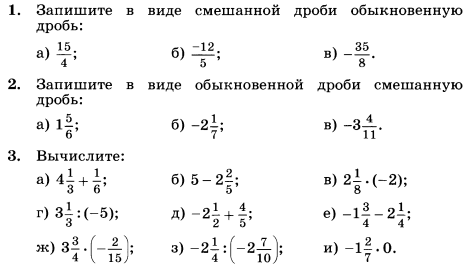 